EVOLINE è una azienda specializzata nella lavorazione meccanica e saldatura lamiera, in particolare per il settore Automotive.Punto di forza dell’organizzazione è quello di progettare e produrre internamente tutte le attrezzature necessarie alla realizzazione dei componenti di produzione in serie, riuscendo così ad essere estremamente competitiva nei tempi di produzione e nel contenimento dei costi.È apprezzata dai propri Clienti principalmente per l'elevata esperienza tecnica, il sistema di controllo della qualità rigoroso ed affidabile ed il sistema di gestione della produzione caratterizzato da una elevata disponibilità, flessibilità e reattività.La Direzione di Evoline crede nei vantaggi derivanti dall’attuazione del proprio sistema di gestione per la qualità e l’ambiente; in tale ottica è impegnata direttamente a determinare i fattori esterni ed interni pertinenti alle finalità dell’azienda e che influenzano la sua capacità di conseguire gli obiettivi previsti per il suo sistema di gestione, a fornire risposte rapide ed efficaci alle crescenti esigenze del mercato in termini di Qualità, affidabilità dei prodotti ed a comprendere e soddisfare le esigenze, le richieste dei Clienti e di tutte le parti interessate anche collaborando alla soluzione dei loro problemi con interventi efficaci ed efficienti.Tali propositi sono il vettore per:Fornire con regolarità prodotti che soddisfino i requisiti del cliente espressi ed inespressi, i requisiti cogenti, i requisiti specifici del settore automotive;Accrescere il livello di soddisfazione del cliente;Essere in grado di comprendere, anticipare ed affrontare i rischi derivanti dalle proprie attività e dal contesto in cui opera, comprese le problematiche legate alla tutela dell’ambiente;Avere la capacità di individuare le opportunità interne ed esterne alla propria organizzazione per poterne trarre vantaggio;Misurare le proprie prestazioni indagando e risolvendo i problemi relativi alla qualità dei prodotti e alla tutela dell’ambiente, incoraggiando tutti i lavoratori a riferire qualsiasi preoccupazione a riguardo;Definire chiaramente le responsabilità relative alla sicurezza e alla qualità dei prodotti, oltre che alla tutela dell’ambiente, e fare in modo che coloro che ricoprono posizioni di leadership si facciano paladini nella risoluzione dei problemi correlati, ai quali danno priorità affinché le attività a queste connesse ricevano considerazione, tempo e risorse adeguate.A questo proposito, la direzione di Evoline è consapevole che i fattori che concorrono in modo sinergico tra loro per la buona riuscita del proprio sistema di gestione sono:i propri DIPENDENTI, considerati la propria principale risorsa strategica. Evoline garantisce il rispetto dei loro diritti e la tutela della loro sicurezza ponendo in essere ogni azione possibile per prevenire incidenti ritenendo la formazione del personale e la prevenzione come i più efficaci strumenti per la riduzione dei rischi;i propri FORNITORI, che sono partner ai quali trasferire gli obblighi assunti da Evoline stessa attraverso il rispetto delle normative cogenti, l’adozione delle norme volontarie di settore, i principi ai quali Evoline si ispira, in particolare per quanto attiene la tutela ambientale, la sicurezza e salute dei lavoratori ed il rispetto dell’etica e responsabilità sociale;i propri CLIENTI come elemento fondamentale del proprio successo, compiendo ogni sforzo per assicurarsi la loro soddisfazione e fiducia;la tutela dell’AMBIENTE, che rappresenta le risorse future fondamentali per la continuità dello sviluppo: Evoline concentra la propria attenzione al pieno rispetto e soddisfazione delle normative e leggi di riferimento ed  alla prevenzione di possibili rischi ambientali; all’ottimizzazione e razionalizzazione dei consumi energetici, compresa un’oculata gestione delle risorse idriche; alla corretta gestione dei rifiuti e degli scarti di produzione sensibilizzando sia al proprio interno che all’esterno sui principi e sulle tematiche ambientali.Con tali premesse la Direzione di Evoline S.r.l. si considera direttamente impegnata a mettere a disposizione dell’organizzazione le risorse necessarie per il raggiungimento dei propri obiettivi strategici, che si sintetizzano nella volontà di:Ottenere un incremento competitivo attraverso il miglioramento dei risultati operativi ponendo particolare attenzione all'ottimizzazione dei costi di produzione;Incrementare le proprie quote di mercato ed acquisire nuovi clienti sia sul territorio nazionale che estero, con il fine di potenziare un’offerta consistente ed integrata attraverso massa critica e maggiori competenze;Conseguire livelli più elevati di efficienza operativa, stimolando la corresponsabilità e la motivazione dei dipendenti e dei collaboratori, anche attraverso la diffusione della propria Politica per la Qualità e l’Ambiente e l’aumento della sua comprensione a tutti i livelli dell’organizzazione;Miglioramento continuo dell'organizzazione attraverso il riesame costante degli obiettivi, l’analisi degli indicatori di performance e la verifica del loro raggiungimento.Ubersetto di Fiorano, 3 dicembre 2021La Direzione 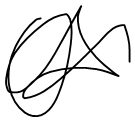 